
Vragen A14 eigen mening: Hierboven staat informatie over de gevaren van alcohol bij jongeren. vind jij het belangrijk om het te weten? A 15 Hoe maak jij duidelijk aan anderen dat je liever niet teveel drinkt, of liever helemaal niet?A16. 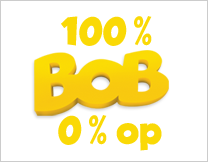 Wat wordt er bedoeld met deze afbeelding.A17 Waarom is alcohol geen goede dorstlesser?A18 Is er een manier om sneller nuchter te worden, waarom is dat zo? A19 Als je alcohol drinkt val je sneller in slaap, waarom ben je dan niet uitgeruster de volgende morgen?A20 waarom reageer je langzamer als je alcohol hebt gedronken? A21 Waarom zie je overstekende voetgangers vaak niet als je alcohol hebt gedronken?A22 Je concentratie neemt af als je alcohol drinkt. Waarom is dat extra gevaarlijk als er weinig verkeer is op de weg? Wat voor soort ongeluk denk je dat er dan vaak gebeurt? A23 Als je door de politie wordt aangehouden kun je een boete krijgen voor een overtreding, wat is het verschil met bestraft worden voor een misdrijf?A24 Waar of niet waar?1. Als je bier uit een bierglas drinkt, krijg je evenveel alcohol binnen, als wanneer je wijn uit een wijnglas drinkt 
2. In een limonadeglas wijn zit evenveel alcohol als in een limonadeglas jenever.
3. Bier wordt gemaakt van graan, wijn van druiven en wodka van aardappelen 
4. In bier zit gemiddeld 10% alcohol 
5. In wijn zit gemiddeld 12% alcohol 
6. In bier zit meer alcohol dan in een breezer 
7. Alcohol is giftig 
8. In de Middeleeuwen werd meer bier dan water gedronken 
9. Het duurt gemiddeld 30 minuten voordat je lever een glas bier heeft afgebroken 
10. Als je jong bent kun je beter geen alcohol drinken, omdat je lichaam nog in de groei is en alcohol daarom extra schadelijk is.